WS 4.3  Writing equations of cot/tan                                                      2.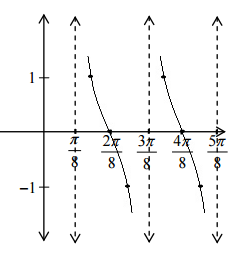 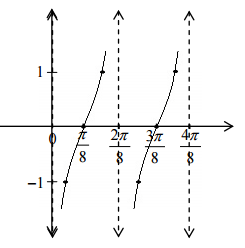 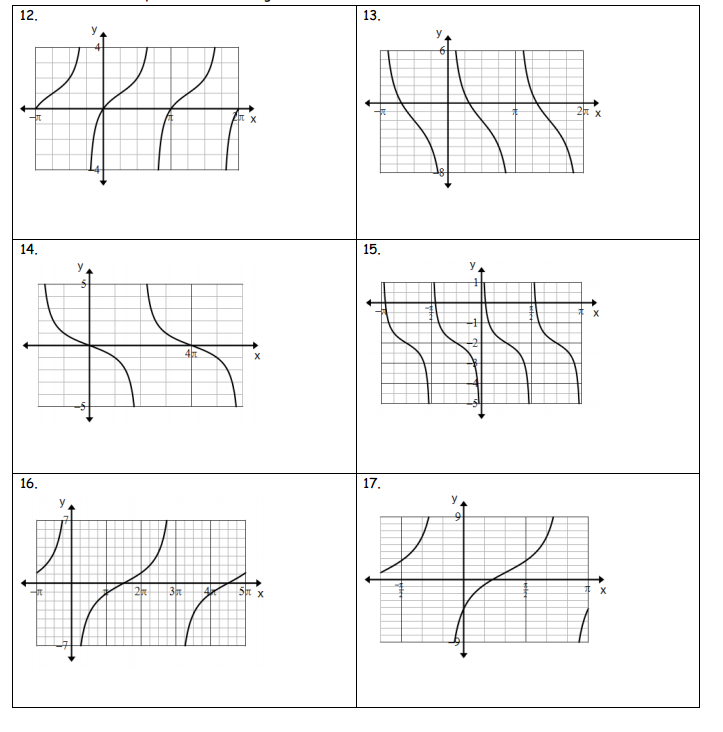 